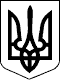 УЖГОРОДСЬКА РАЙОННА державна адміністраціяЗАКАРПАТСЬКОЇ ОБЛАСТІР О З П О Р Я Д Ж Е Н Н Я____30.03.2020_____                      Ужгород                             №___124______Про затвердження детального планутериторії	Відповідно до статей 6 і 39 Закону України „Про місцеві державні адміністрації”, статей 19 і 25 Закону України „Про регулювання містобудівної діяльності”, статті 13 Закону України  „Про основи містобудування”, Закону України „Про стратегічну екологічну оцінкуˮ, наказу Міністерства регіонального розвитку, будівництва та житлово-комунального господарства України від 16.11.2011 № 290 „Про затвердження Порядку розроблення містобудівної документації”, наказу Міністерства екології та природних ресурсів України 10.08.2018 № 296 „Про затвердження методичних рекомендацій із здійснення стратегічної екологічної оцінки документів державного плануванняˮ, наказу Міністерства екології та природних ресурсів України 29.12.2018 № 465 „Про внесення змін до методичних рекомендацій із здійснення стратегічної екологічної оцінки документів державного плануванняˮ,враховуючи результати громадськогообговорення 21.01.2019 року в Оноківській сільській раді, розглянувши звернення  громадянина  Котубея Василя Васильовича 05.02.2020:1.Затвердити Котубею Василю Васильовичу детальний план території для індивідуального садівництва за межами населеного пункту, на території Оноківської сільської ради.2.  Контроль за  виконанням цього розпорядження покласти на  першого заступника голови райдержадміністрації Мацко Х. К.Голова державної адміністрації                                    Вячеслав ДВОРСЬКИЙ